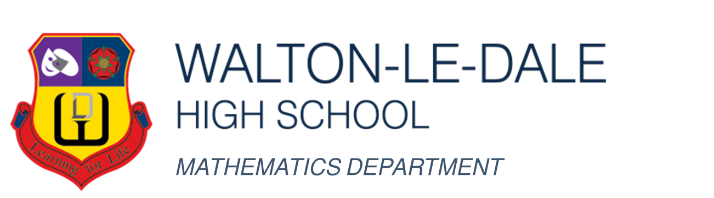 Year 11 Assessment planSummer 2021How are you going to be assessed?Because we have covered all the topics that we would have done in any other year we are going to assess you on the full range of topics from the GCSE course, and the best way to do this is to use the exam style questions that have been produced by the exam board so that they are as familiar to you as possible. If we were to deliberately remove any topics from the assessments it may benefit some students, but would also disadvantage those that knew those topics and so that wouldn’t be fair.However we also know that the amount of revision and exam preparation time available has been reduced from a ‘normal’ year, and so we are doing a few things to help compensate for that reduced time:Giving you multiple sets of papers and not relying on an ‘all-or-nothing’ single examTelling you in advance which topics are going to appear on which papers - giving you time to prepare and revise just those topics that you need for each assessment and covering them in revision sessions in schoolRecording the results question by question for each paper, giving us the option to look across your performance in multiple papers when deciding if you have demonstrated enough ability to be awarded each grade.Because we are doing more assessments than usual it gives you more opportunities to demonstrate your ability, but you still need to prepare well for each paper using the revision lists to work on topics that you are less confident with. The more that we have evidence you can do, the higher the grade we can award.Assessment scheduleYou will complete 3 complete sets of question papers, with each set covering the full range of Mathematics topics at either Foundation (grade 1-5) or Higher (grade 4-9) level. As with a normal exam you may not be able to attempt all the questions if, for example, you are working at grade 6 level but doing the Higher papers which go up to grade 9 – focus on the questions that you have been prepared for and aim to get as many marks as you can.All assessments will be in exam conditions, marked to examination standard and individually graded according to guideline boundaries set by the exam board. However the overall grade awarded will take into account performance across questions from all papers and whether there is enough to demonstrate having met the standard of the national grade descriptors for Maths, not just individual paper grades. Where students have access arrangements which allow for additional time in assessments, the facility to have the additional time if needed will be provided.Assessment preparationYou will be given a topic list for each paper and lesson time will be used to revise those topics. You also need to be doing independent revision and practice at home on these topics so that you are confident when sitting the assessment. Having a narrow list of topics to look at allows you to focus your revision but there are still lots of different types of question that could be asked for each topic and so the more preparation you have done the more likely you will have seen a similar question before.You all have logins to HegartyMaths – use the search bar at the top of the site to search for topics, or use the “Choose Lesson” button to drill down through all the possible topics to the one you want. If you are still struggling to find particular topics please ask your teacher for help finding it.The HegartyMaths videos are useful for revision, and working through the online tasks will let you practice the questions and get immediate feedback on how you are doing. Remember that you should still be doing all of your working out on paper before giving your final answer, and the “Get Help” button on each question will give you a step-by-step walkthrough of that type of question.If you are still finding a question difficult after using the videos and online help you can use the comment box on the HegartyMaths questions to send a question to your teacher. You can also email / message on Teams if you need help and advice.Don’t forget that there are lots of other revision tools available – there are phone apps, revision guides, revision websites, YouTube videos just to name a few. The key thing is PRACTICE – you get much better by trying questions than just reading about the topics.#Type of assessmentDate1Set A - Paper 1 (non-calc) – in lesson (55 mins)Mon 19th April2Set A - Paper 2 (calc) – in lesson (55 mins)Wed 21st April3Set A - Paper 3 (calc) – in lesson (55 mins)Wed 29th April4Set B - Paper 1 (non-calc) – whole school assessment (1.5 hours)Wed 5th May5Set B - Paper 2 (calc) – whole school assessment (1.5 hours)Wed 12th May6Set C - Paper 1 (non-calc) – whole school assessment (1.5 hours)Wed 19th May7Set C - Paper 2 (calc) – whole school assessment (1.5 hours)Wed 26th May